3GPP TSG- Meeting #	S4-240920, NotesChicagoEmail Discussion:Presenter: Thorsten LohmarOnline Discussion:Richard: Is the idea to obtain an authorization code, and use it subsequently in M5Thorsten: YesRichard: Do we need this kind of security (oauth) at M5? Understand for M1. We got a security network right. What are you protecting againstThorsten: For example, you could have applications using policy templates of other applications that it is not intended to useImed: Just to follow up, this is calls invoked my MSH, not by application. Maybe we need to dig deeper. Where will the MSH get itThorsten: In 26804, we have done some scenarios. People should start lookingDecision: S4-231753 is endorsed.BackgroundTR 26.804, Clause 6.9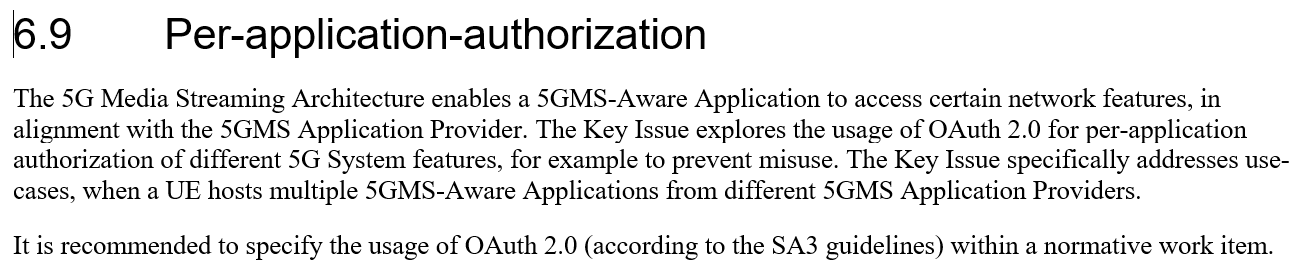 Summary of the Proposal in the CRFor M1 APIs, Oauth 2.0 Client Credential flows is added to the yaml definition. CT supports Client Credentials for its NEF APIs.For M5 APIs, Oauth 2.0 Client Credential and Authorization Code flows are added. Support for Authorization Code is an outcome of the Study in TR 26.804.Currently, CC and AC is added only to the C.4.1	M5_ServiceAccessInformation API. Once the principle is agreed, the same definition should be added to all M5 APIs.Open Questions, for discussionOAuth Client Credential flow is a so-called 2-legged authorization flow, which does not involve a user or a resource owner. OAuth Authorization Code flow is a so-called 3-legged authorization flow. It is for discussion, whether the OAuth Client Credentials flow is suitable for M5, or whether only the Authorization Code Flow should be supported.TS 29.122 / 29.522 does not include any scopes within the security schemes. 5GMS M1 APIs support different features, like content hosting configuration, content preparationm, etc procedures. It is for discussion, whether the SA4 yaml definition should define different scopes, allowing control of different features and also allowing control of the operations (like read-only vs write and delete)    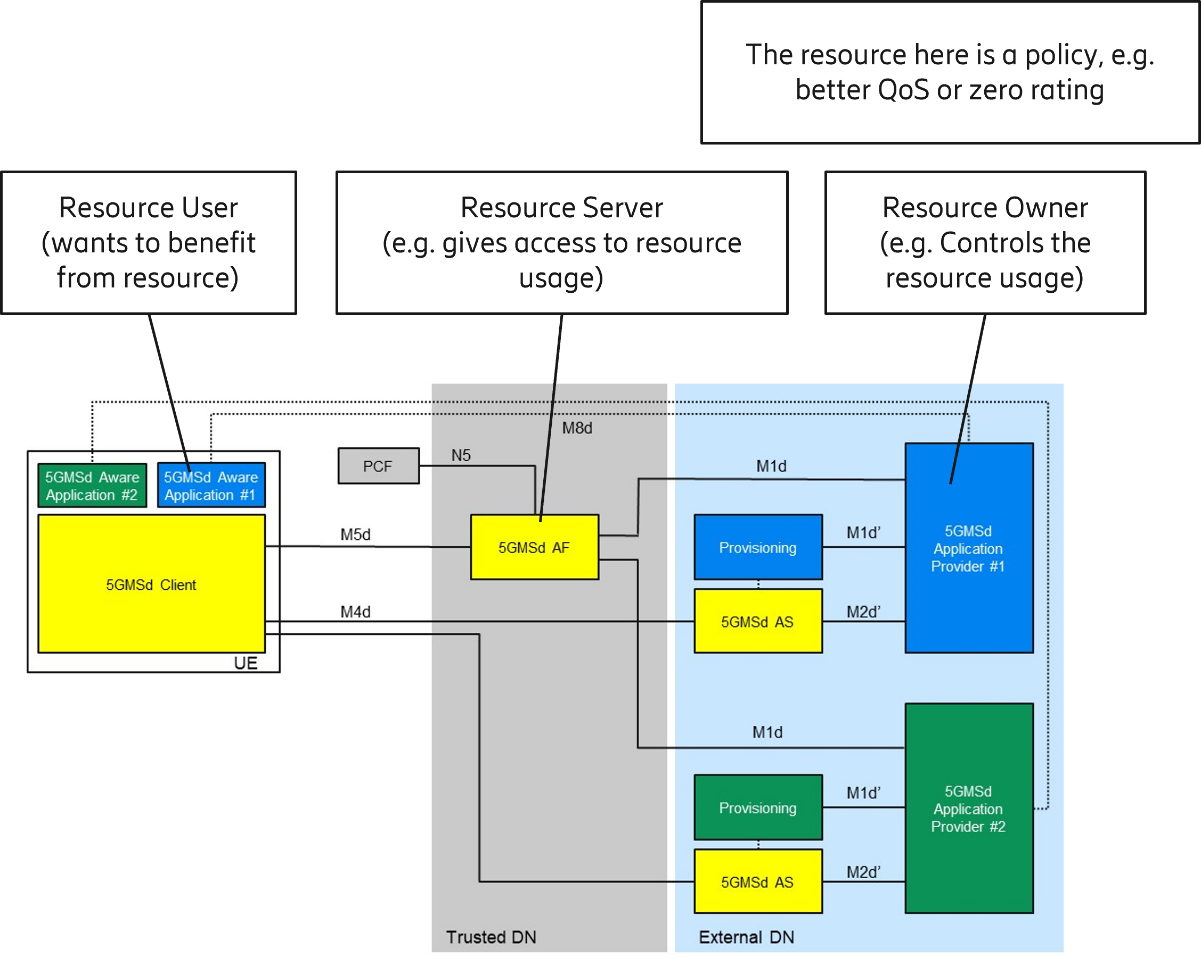 **** First Change for TS 26.510 ****2	ReferencesThe following documents contain provisions which, through reference in this text, constitute provisions of the present document.…**** Next Change ******** Open API ****3GPP Forge merge requestThe code changes associated with this Change Request are available for review at the following URL:The proposed changes are reproduced below for posterity:The OAuth 2.0 specific definitions follow OAuth 2.0 (swagger.io)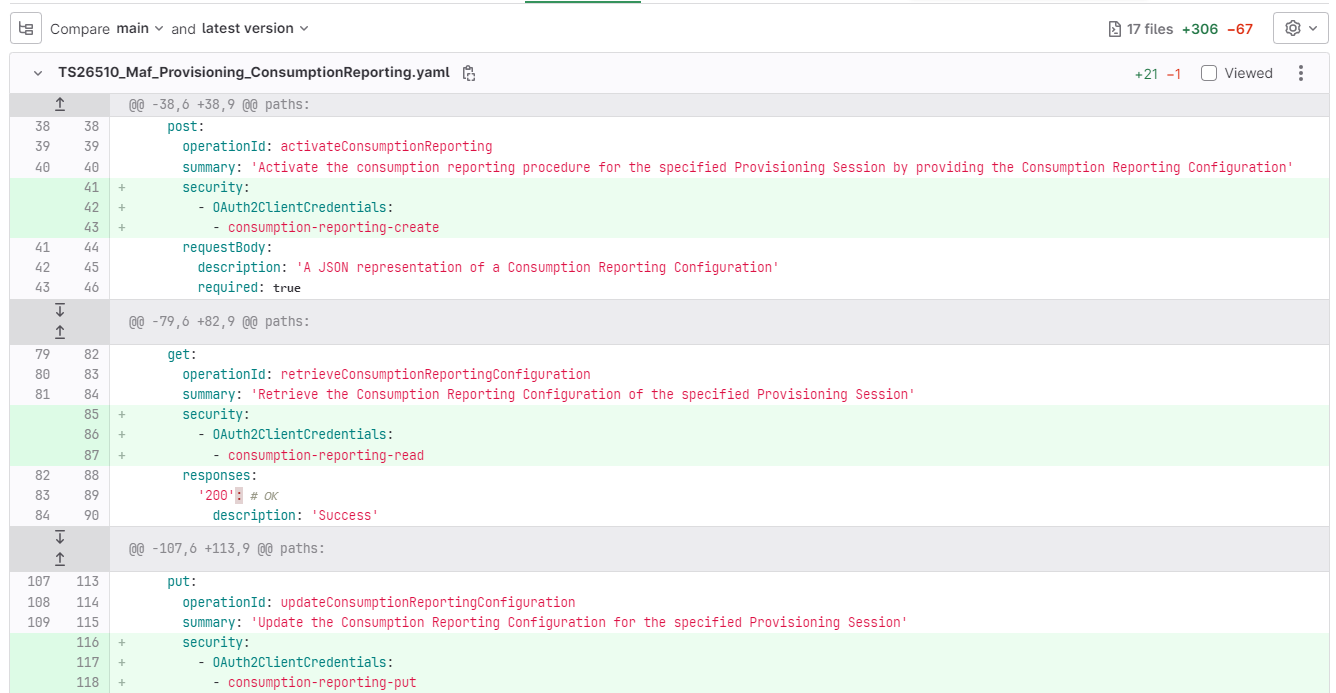 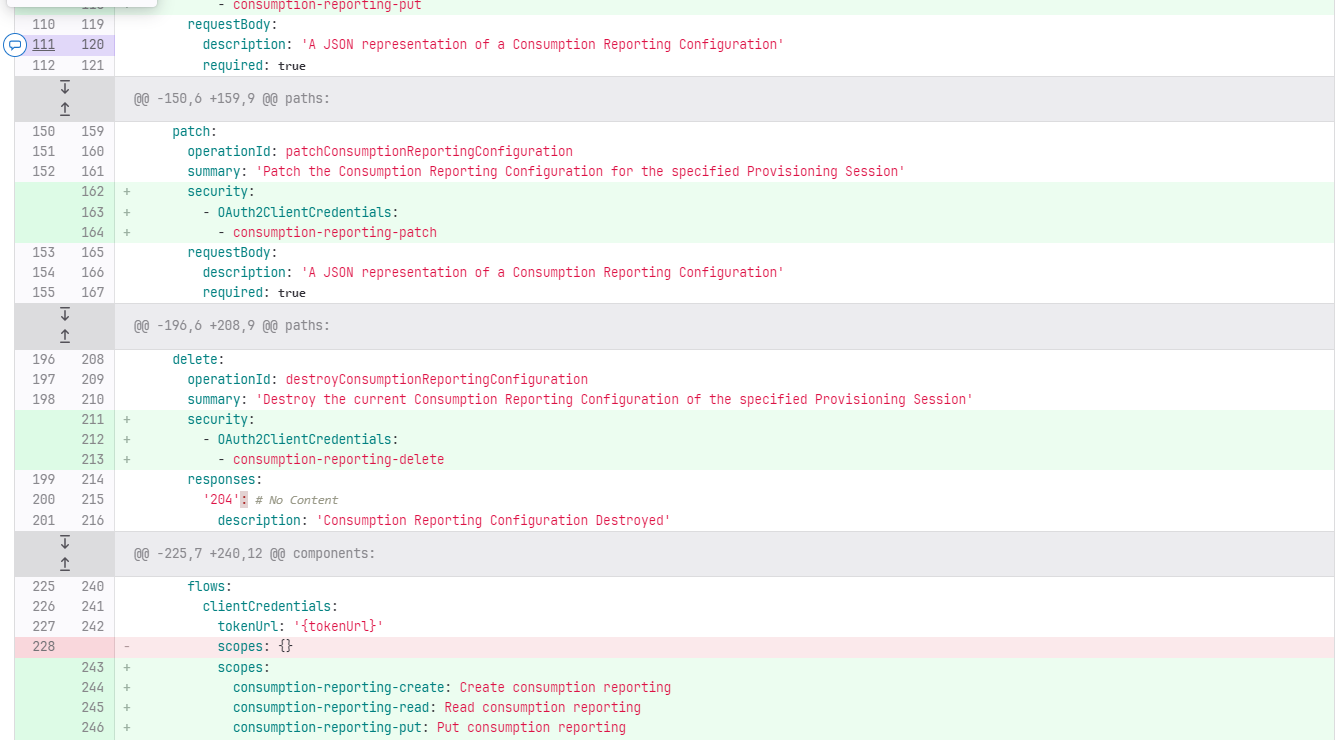 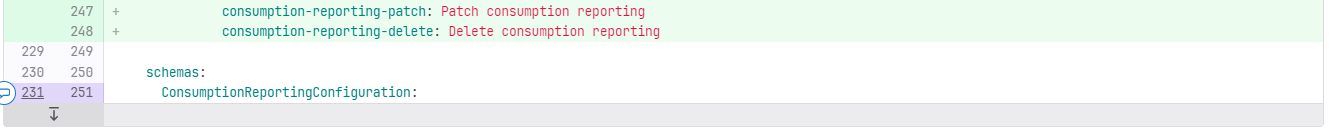 TS26510_Maf_Provisioning_ContentHosting.yaml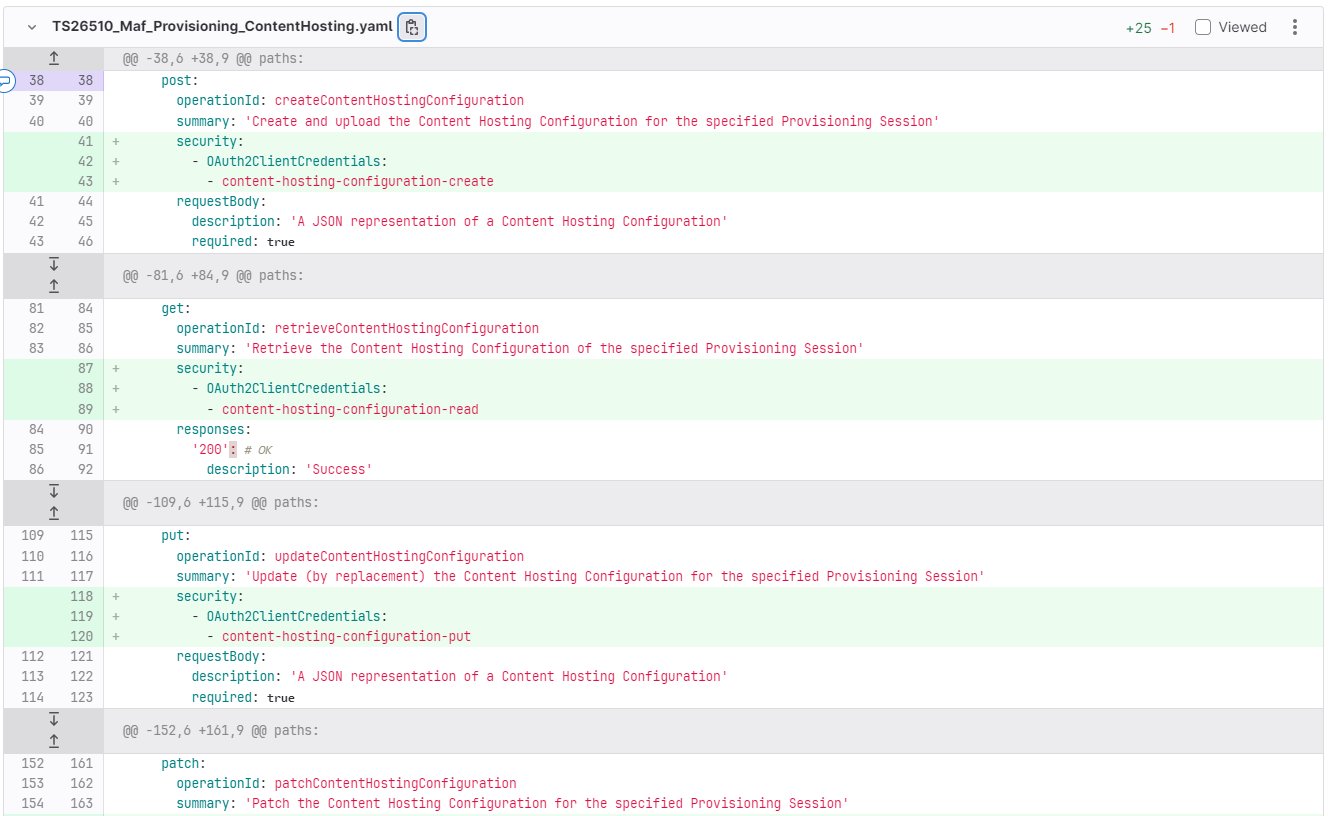 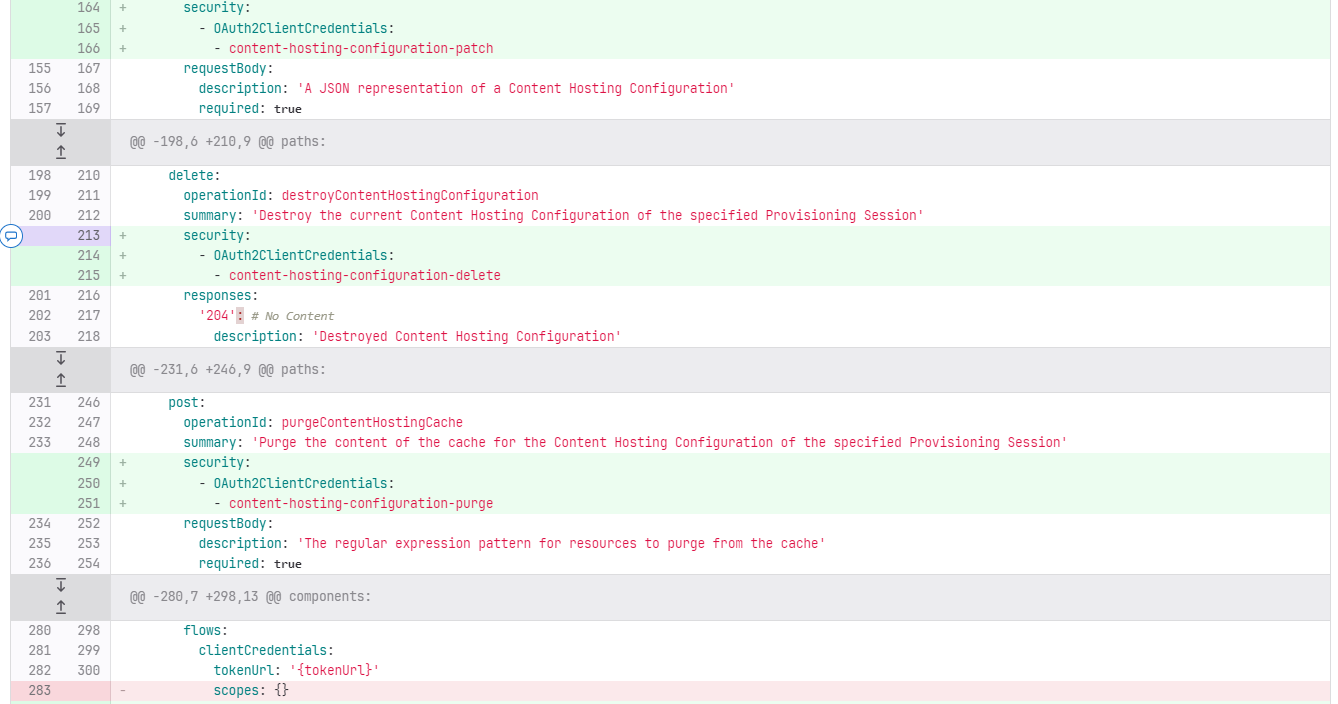 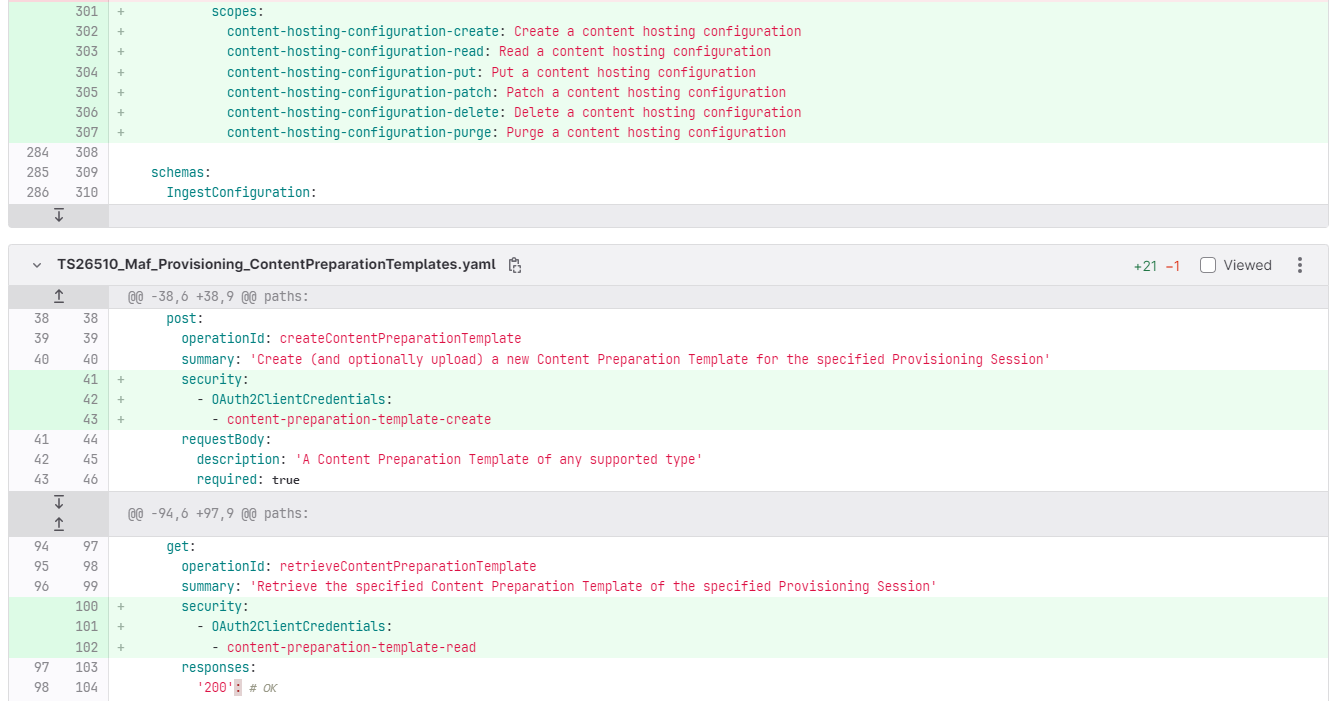 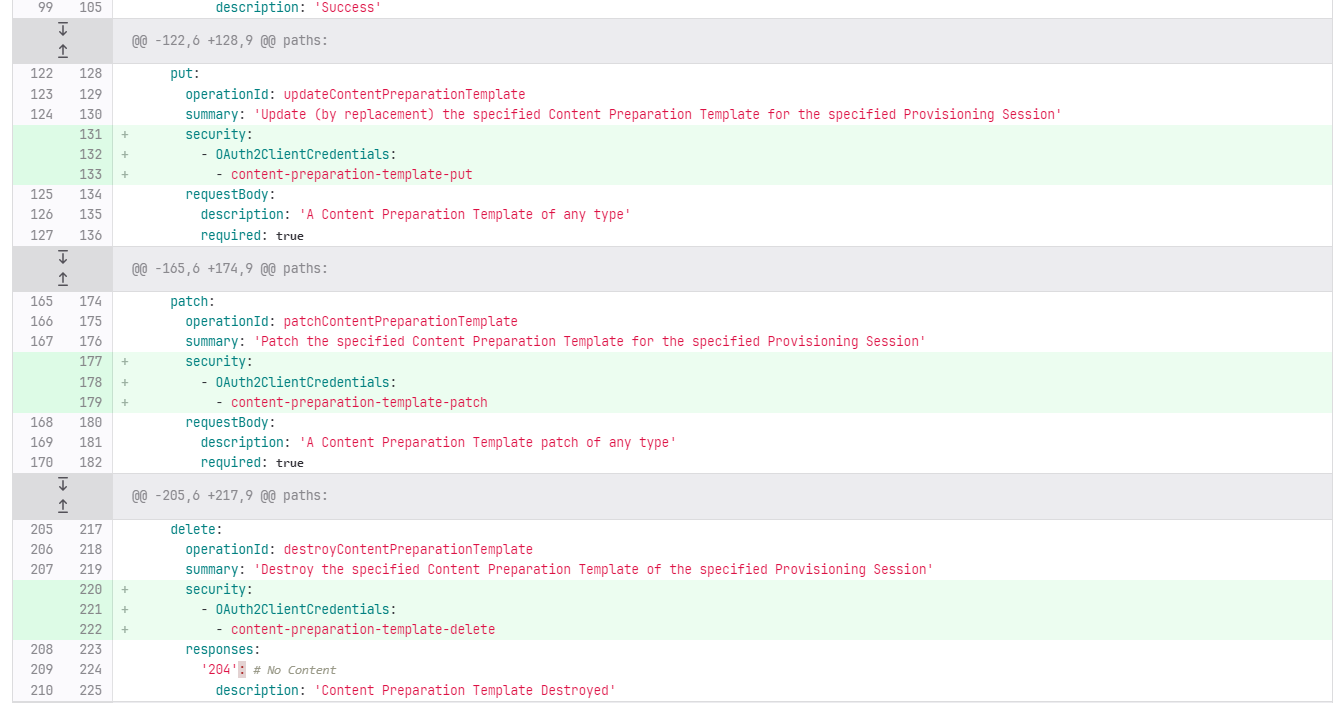 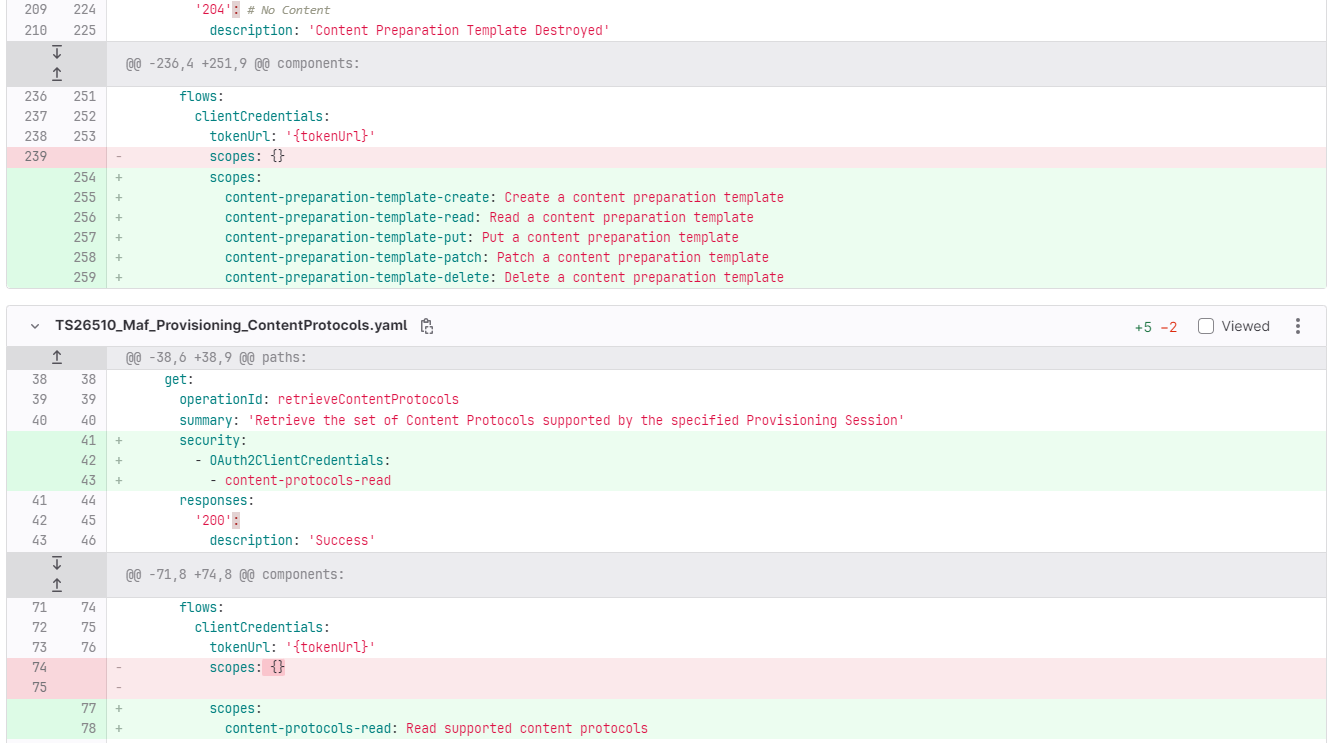 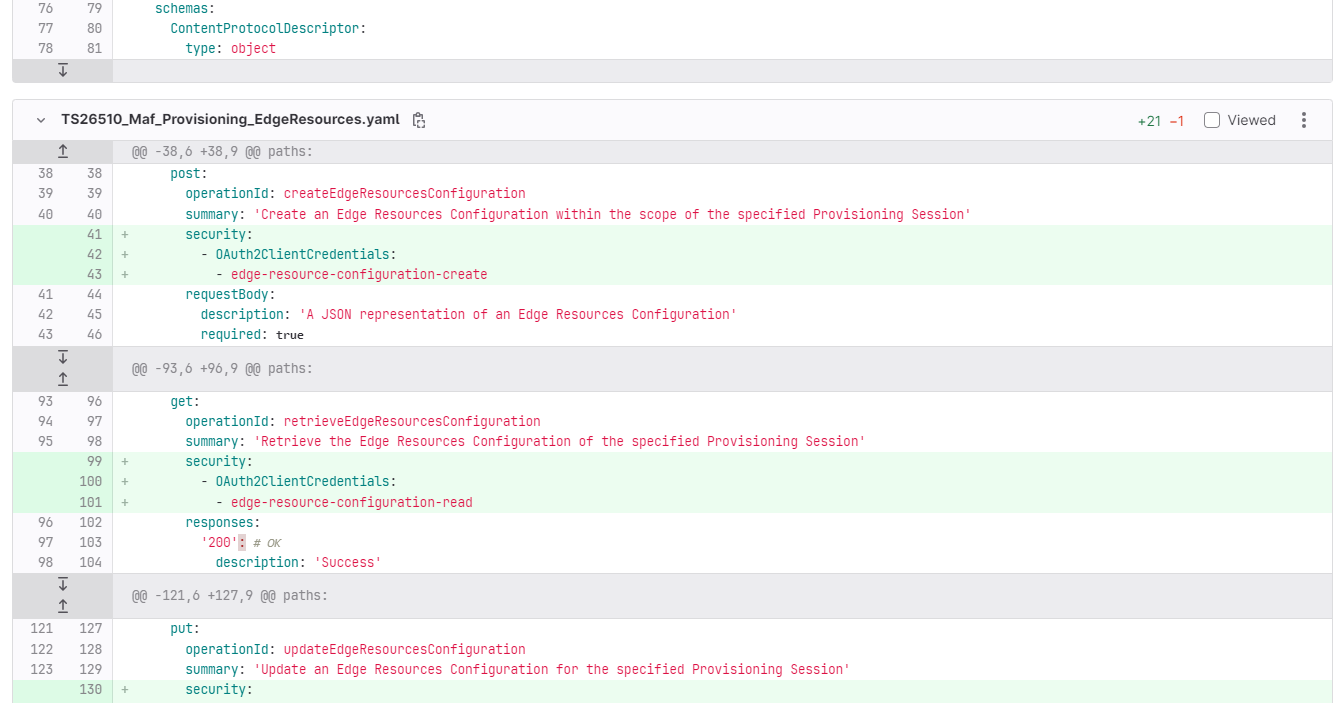 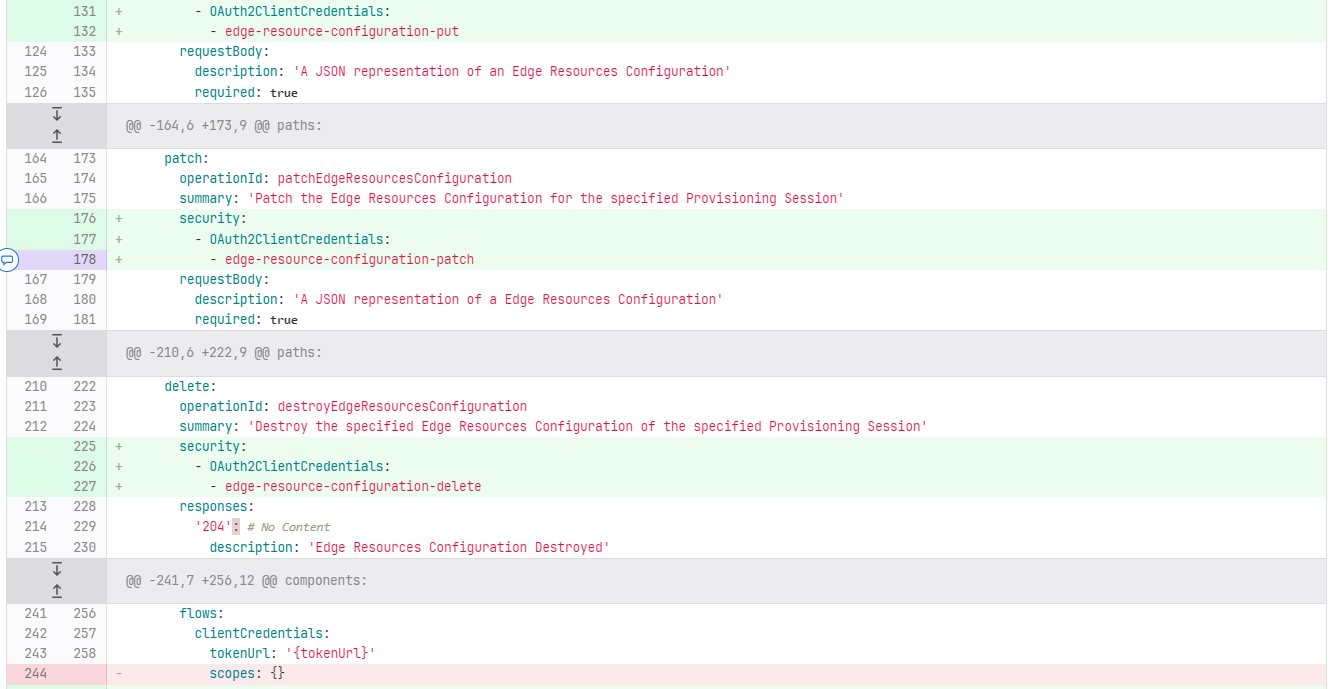 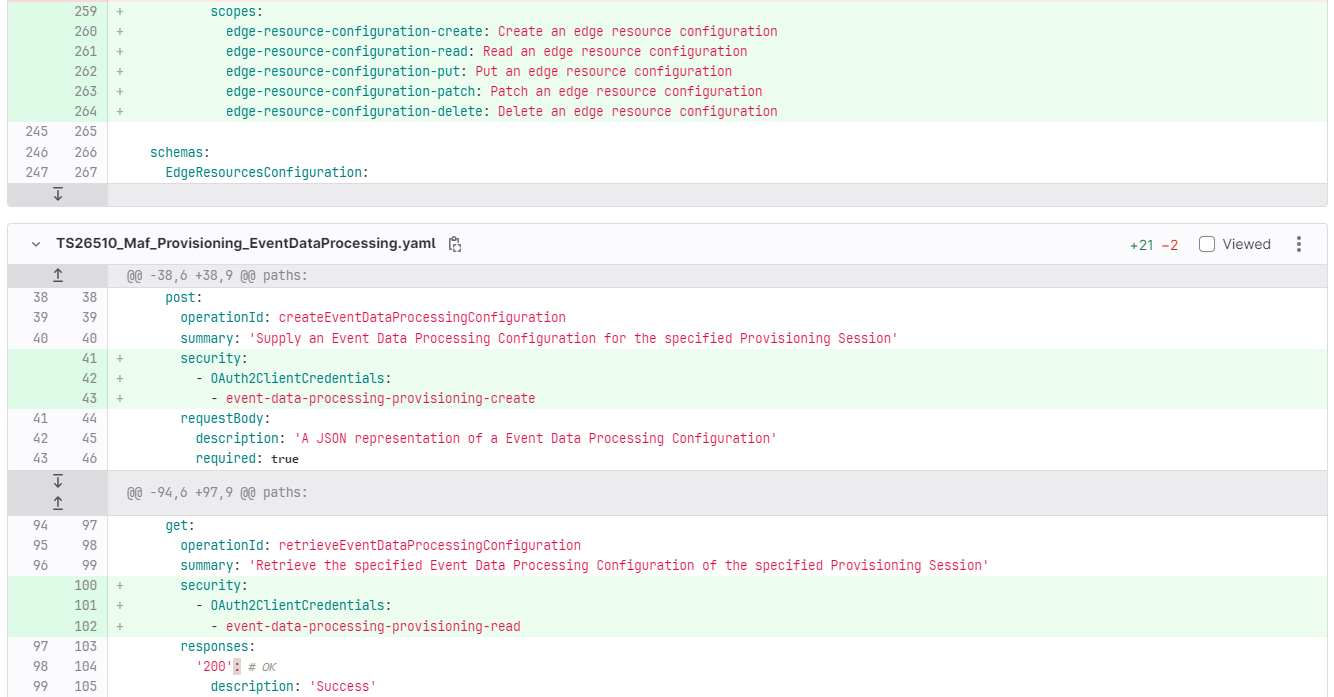 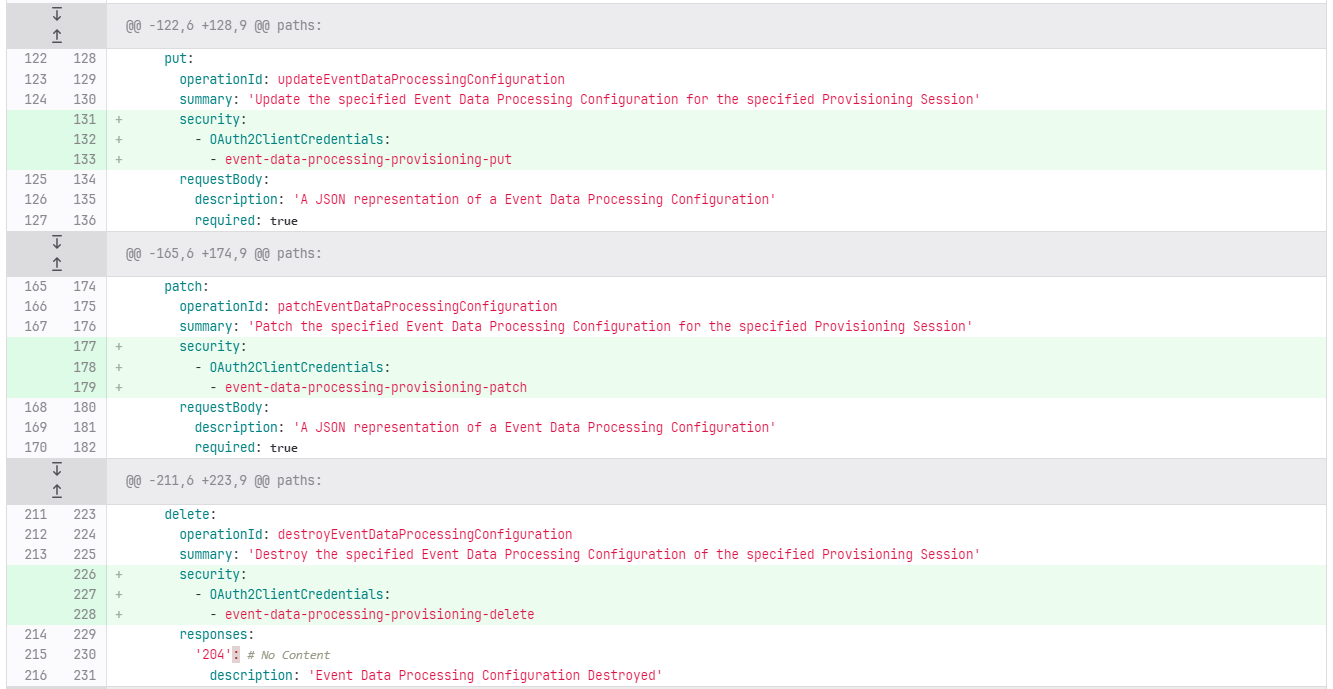 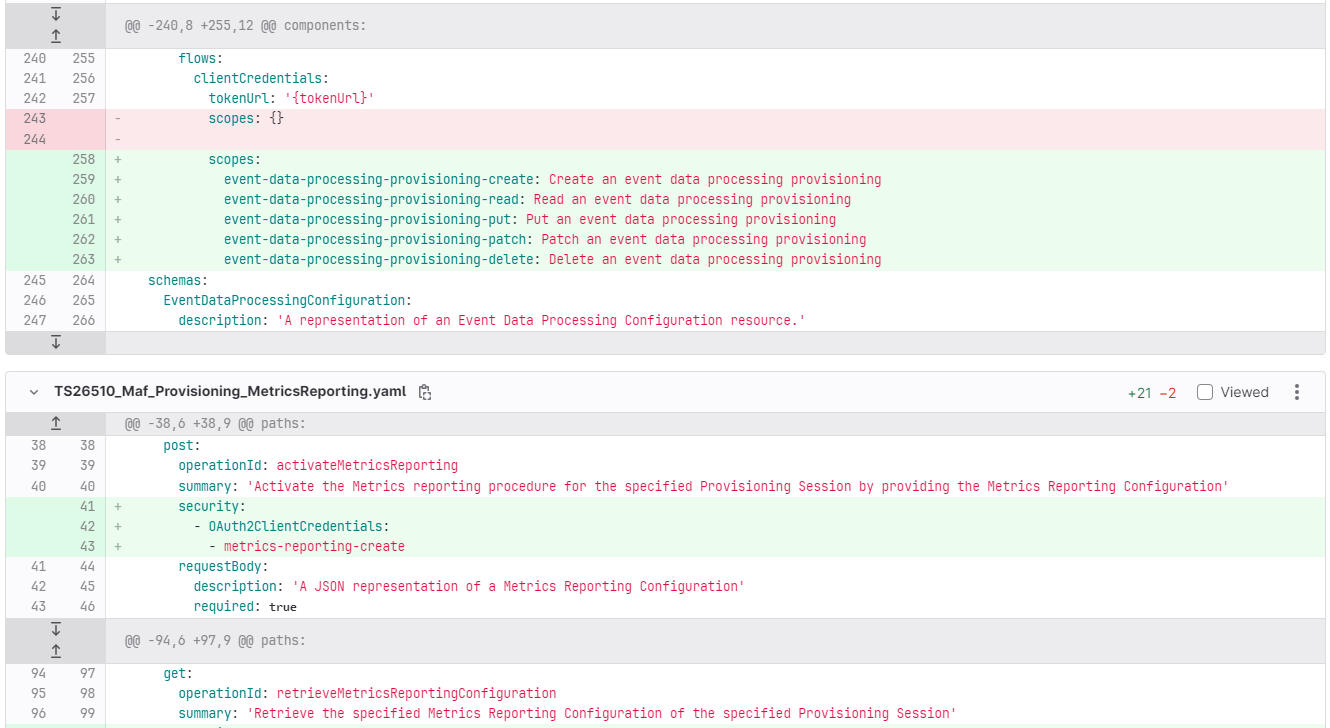 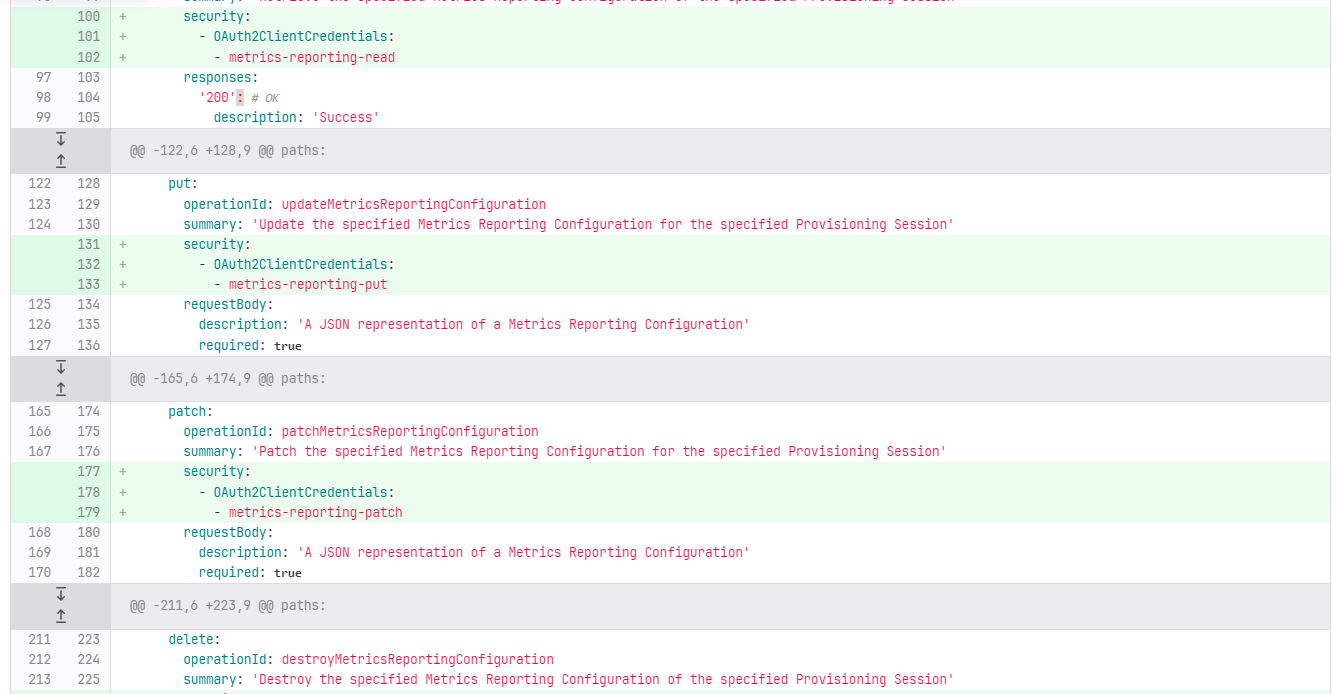 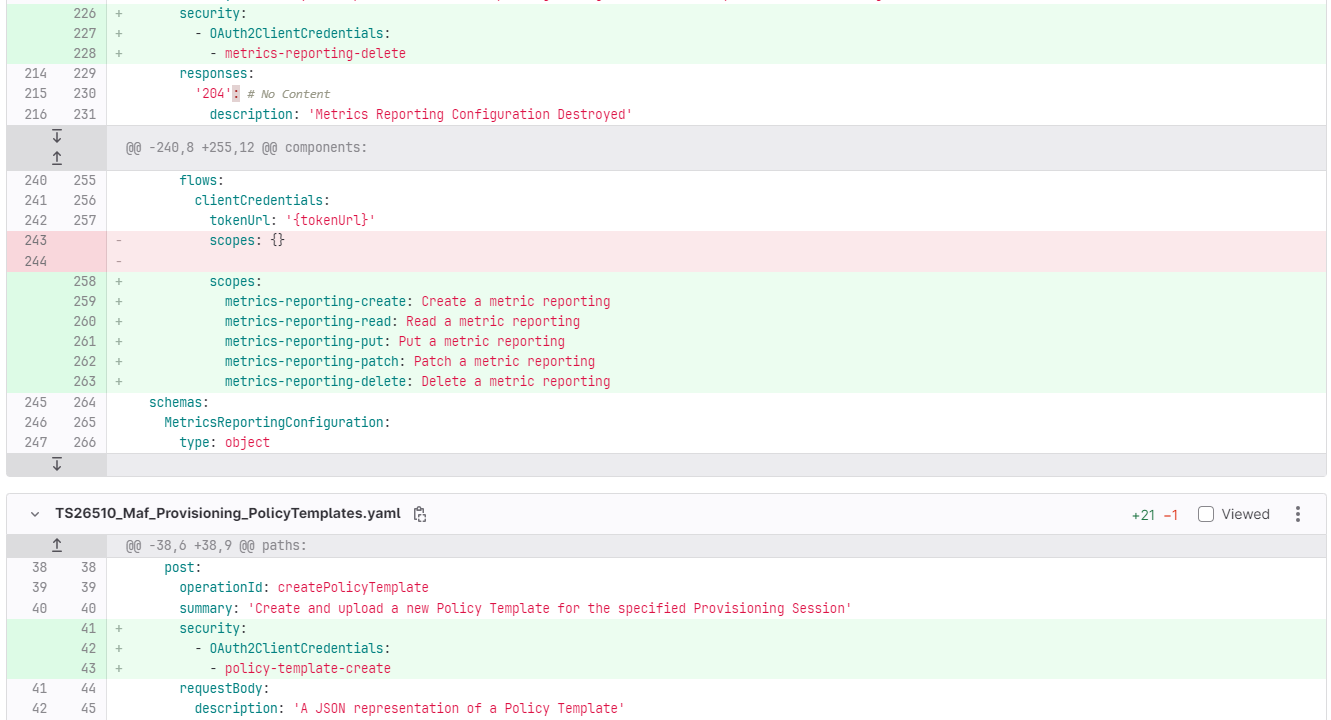 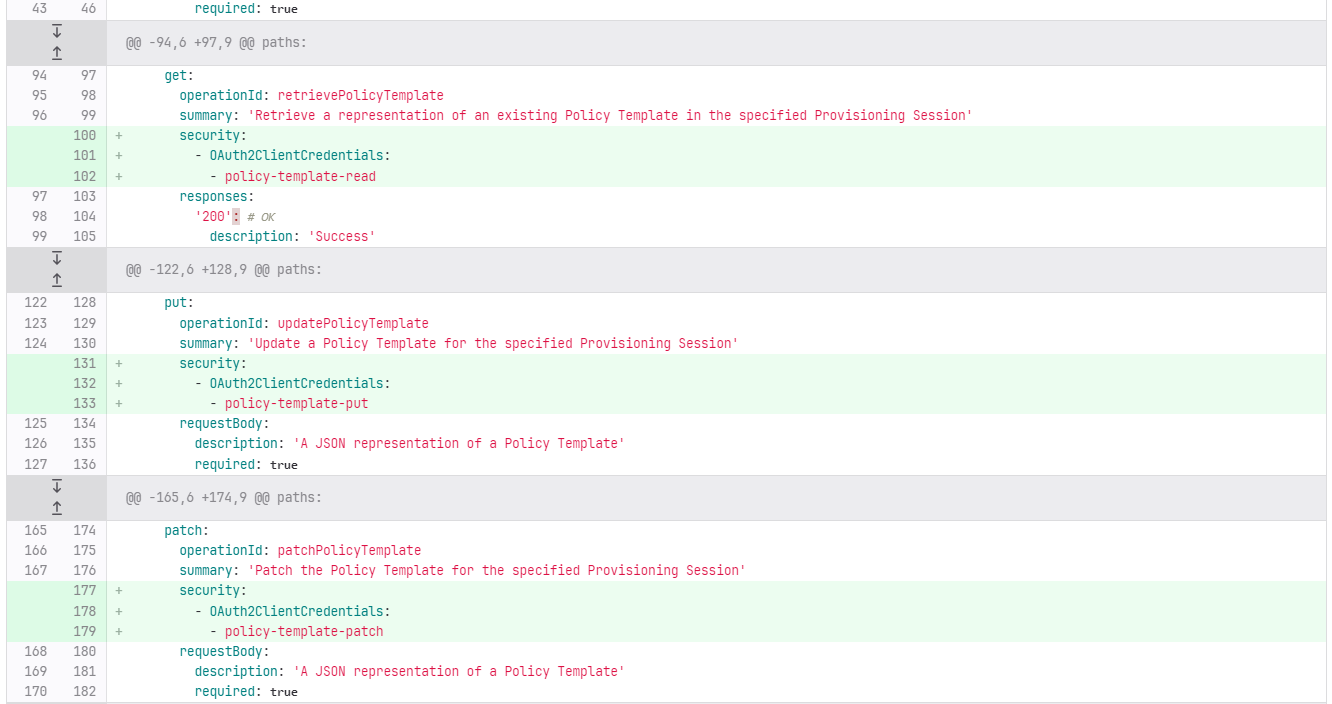 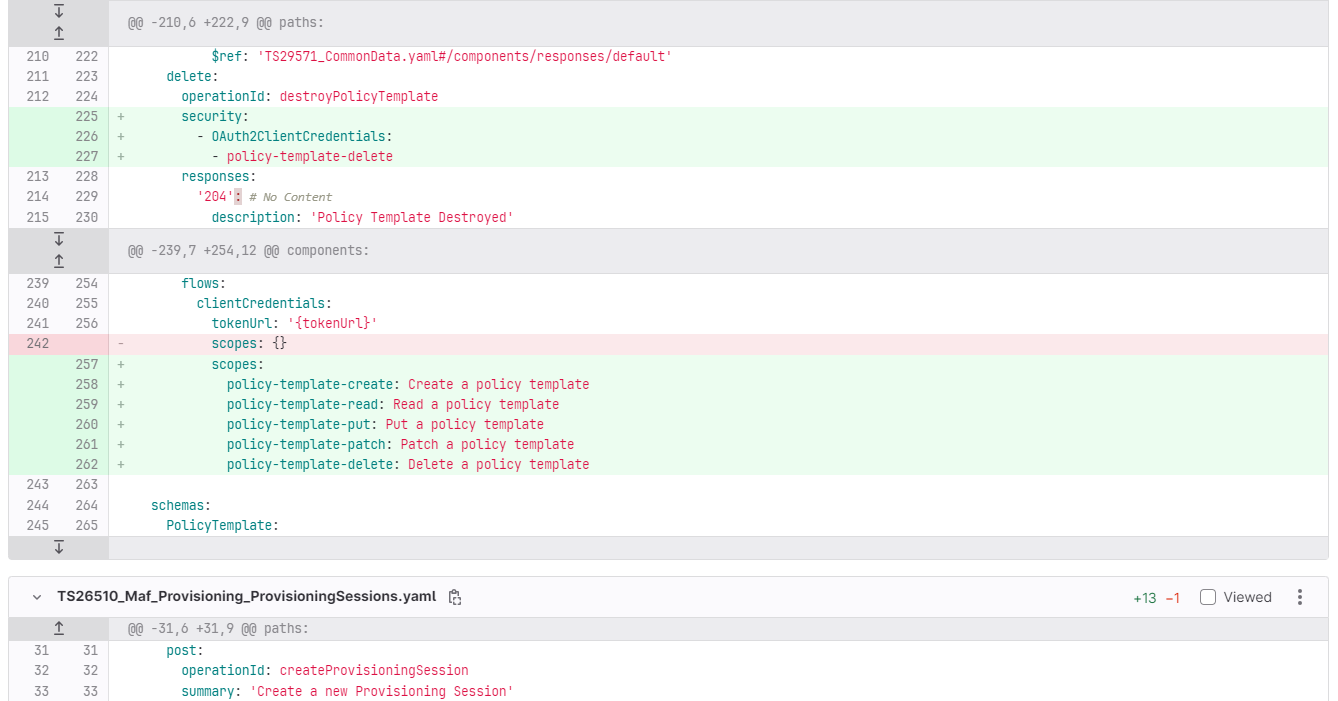 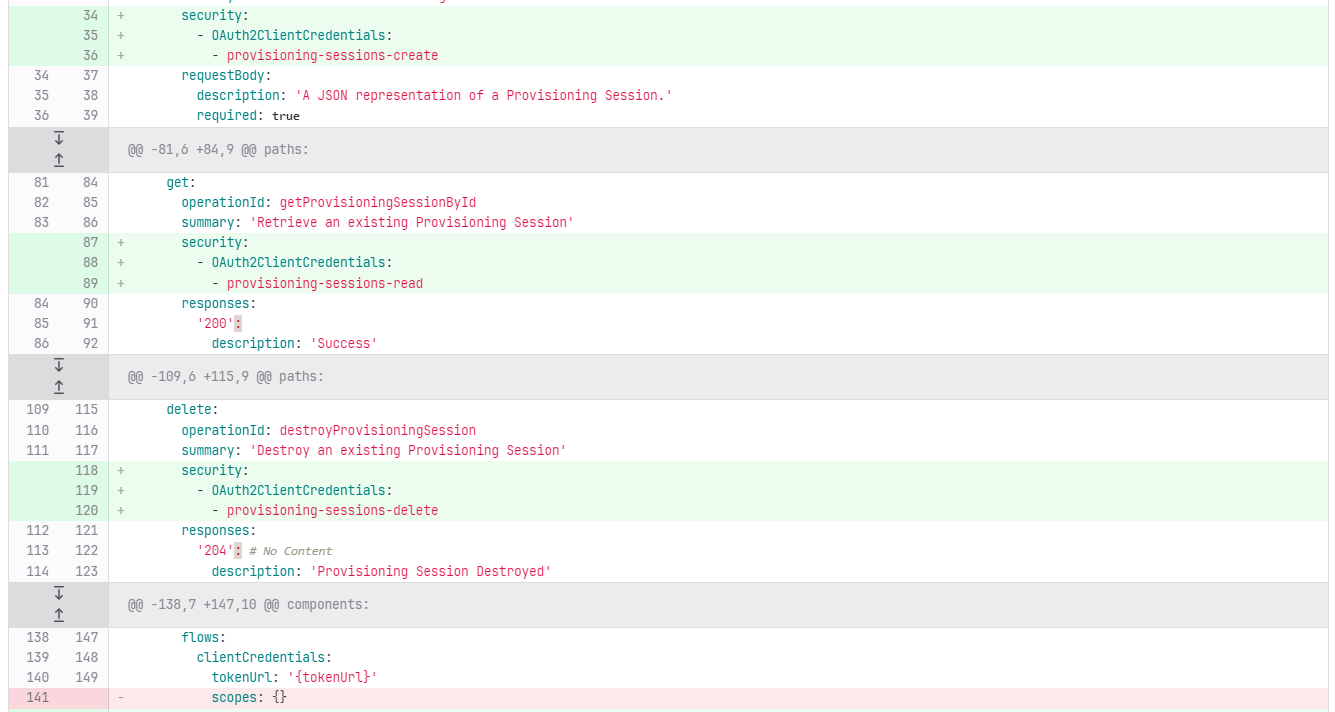 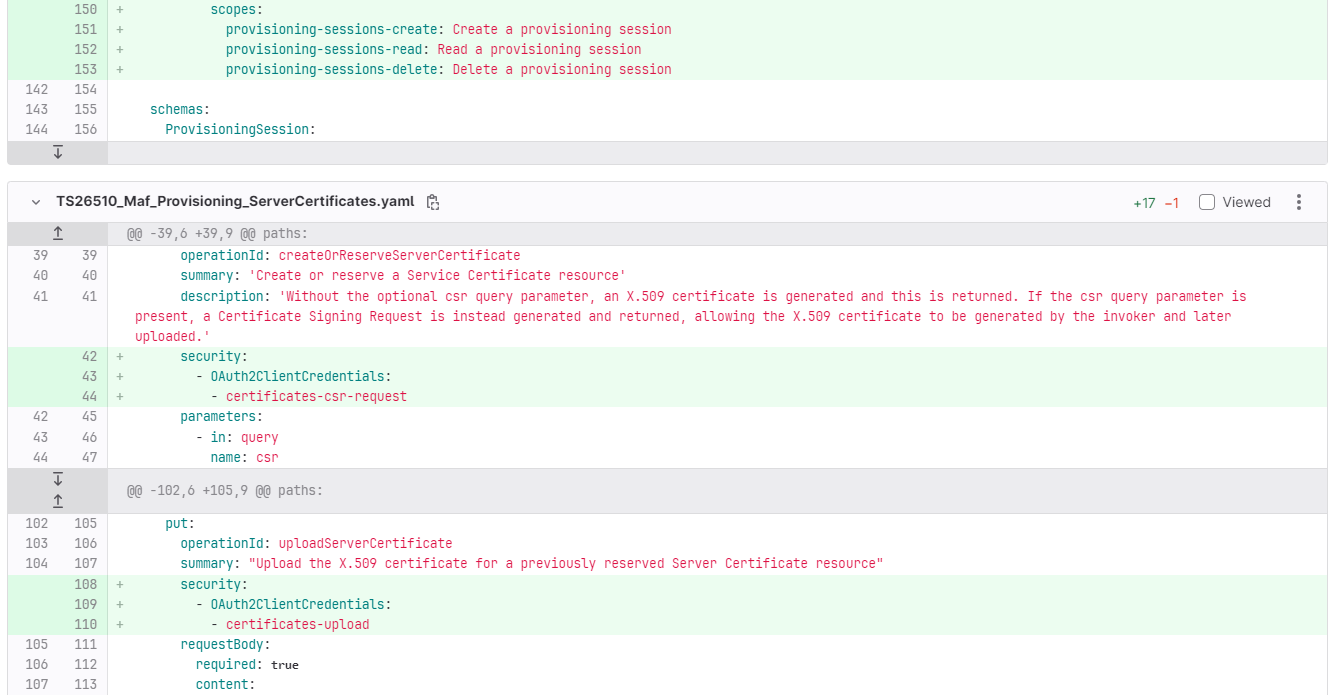 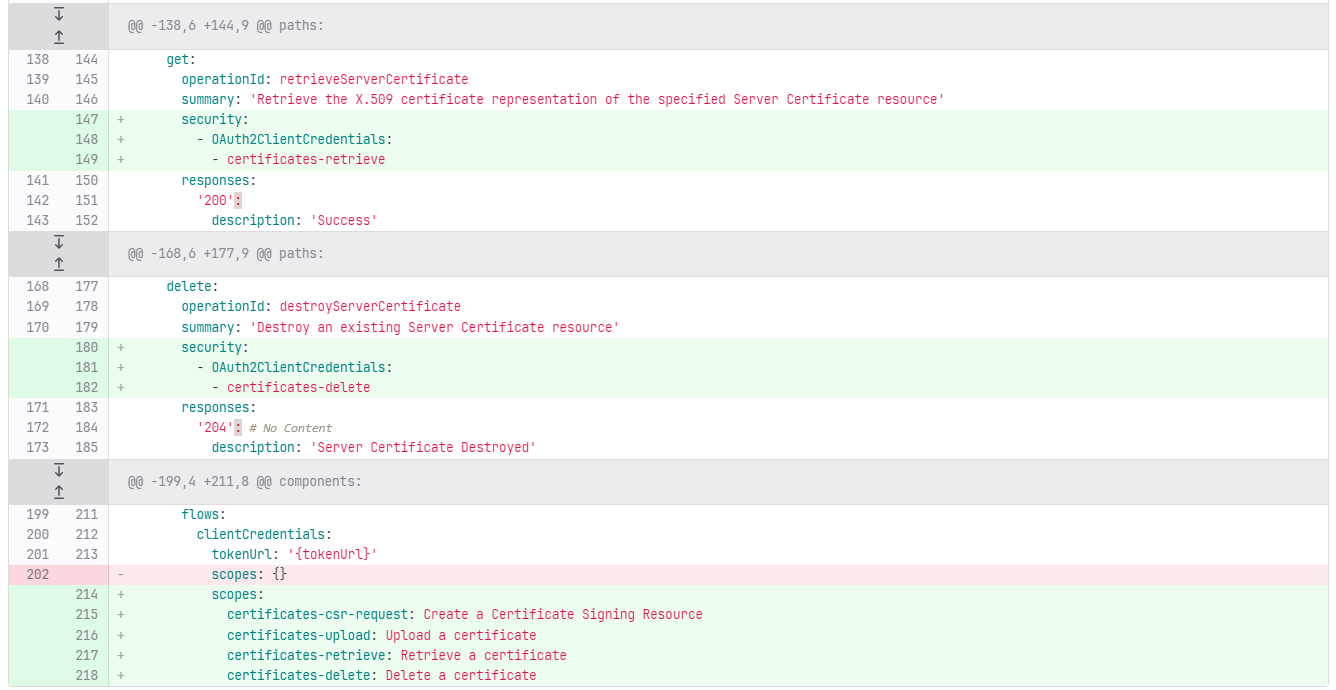 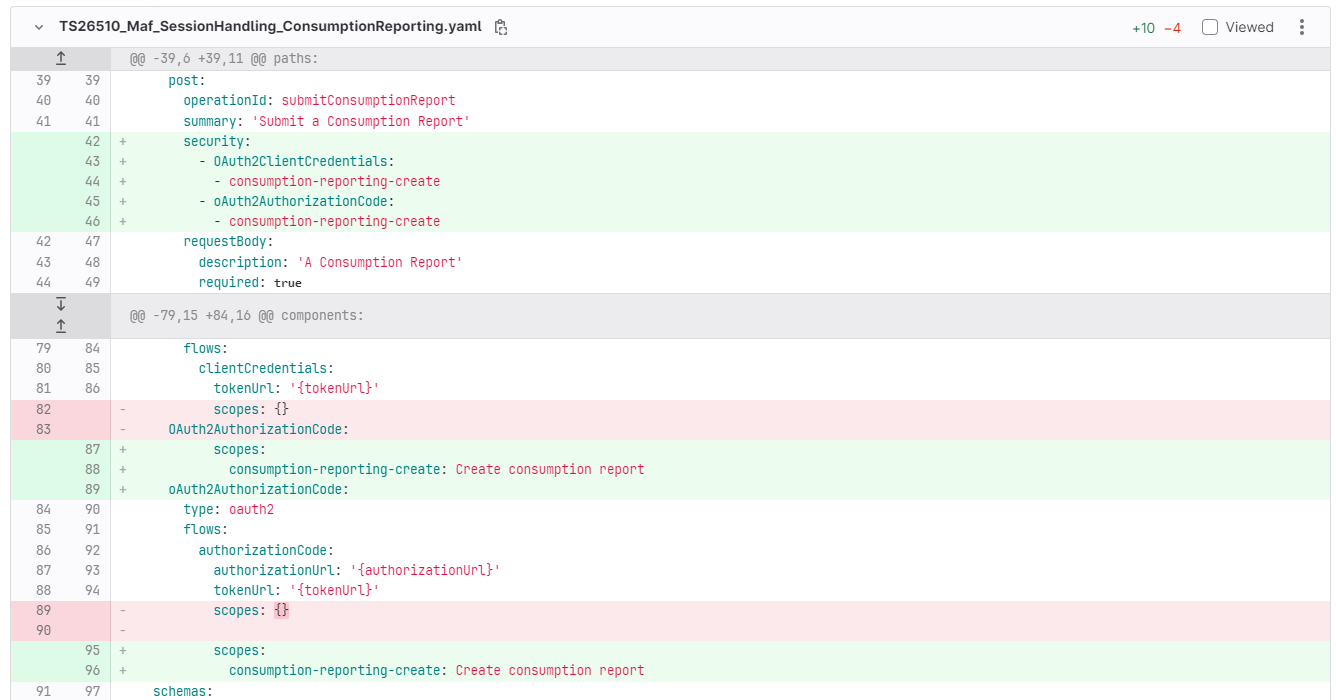 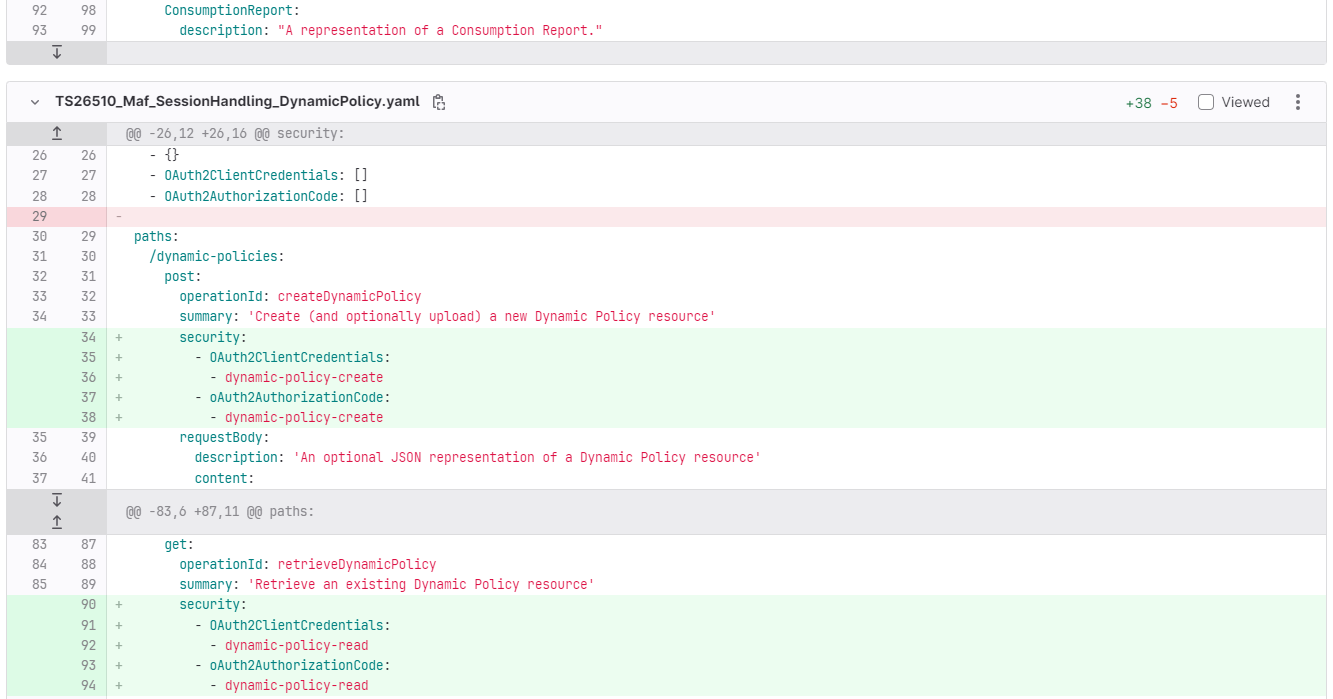 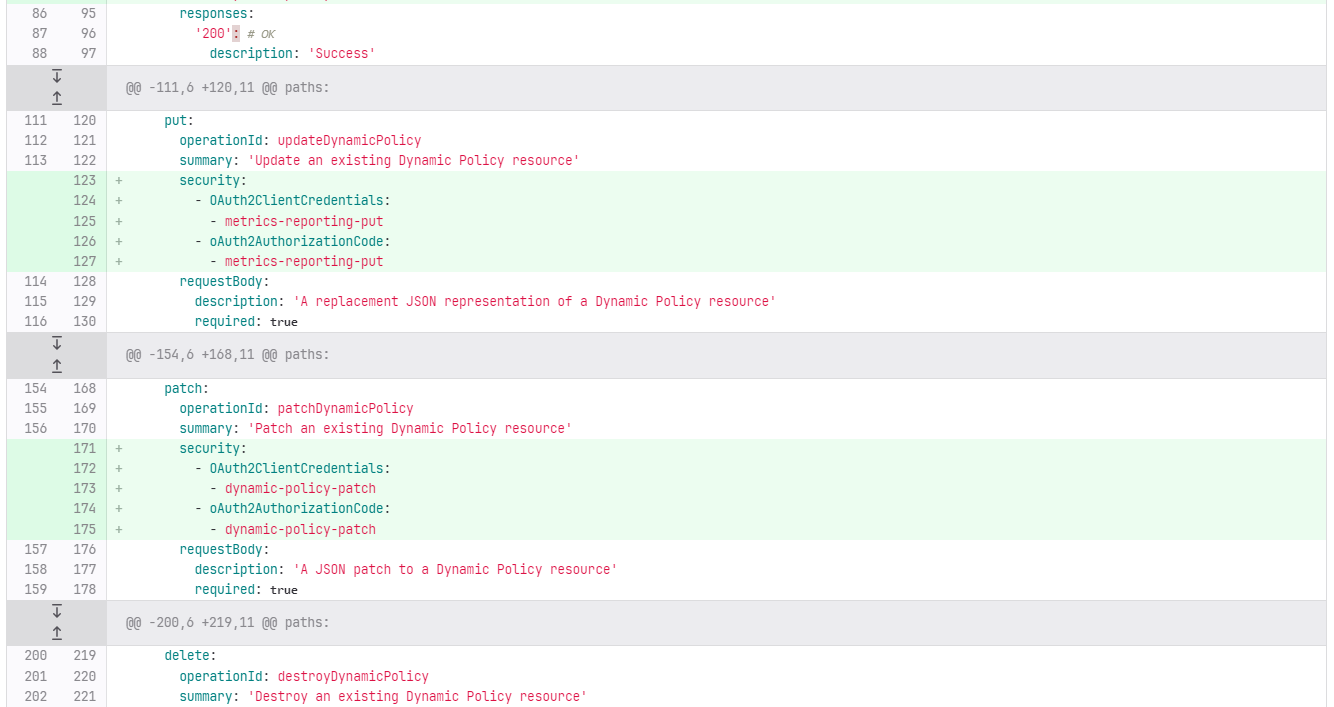 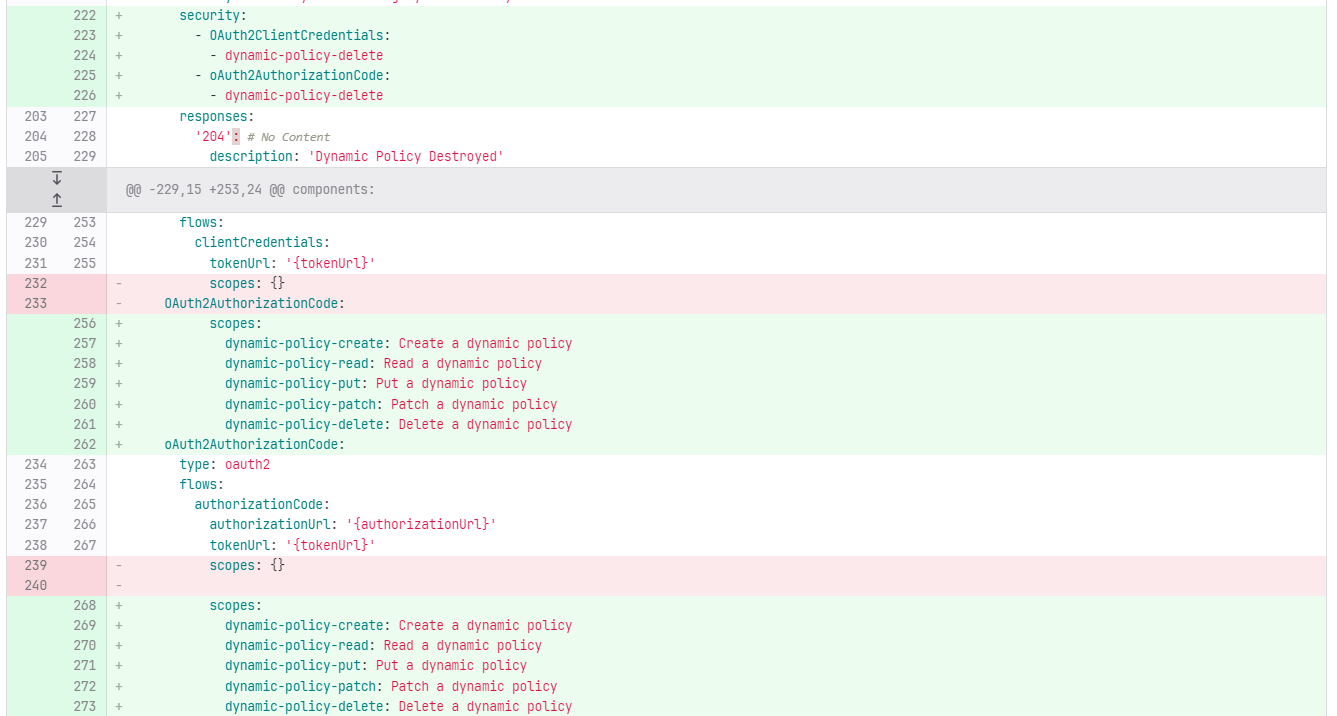 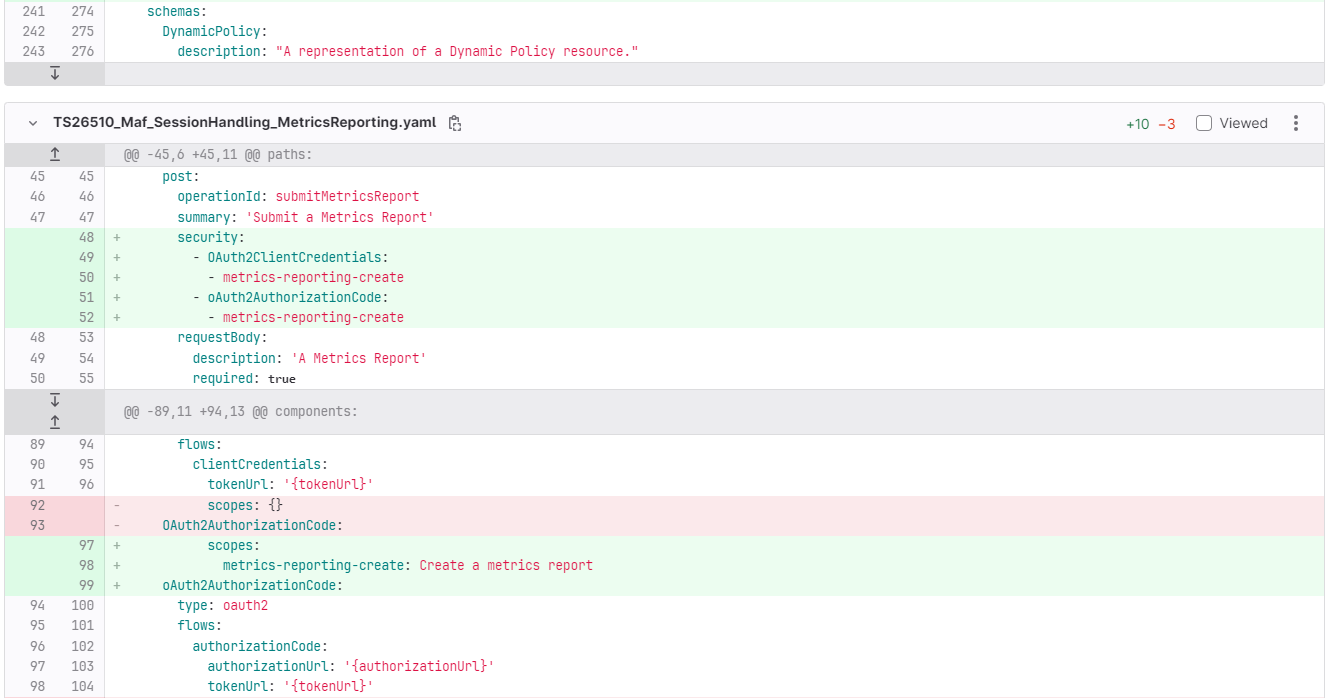 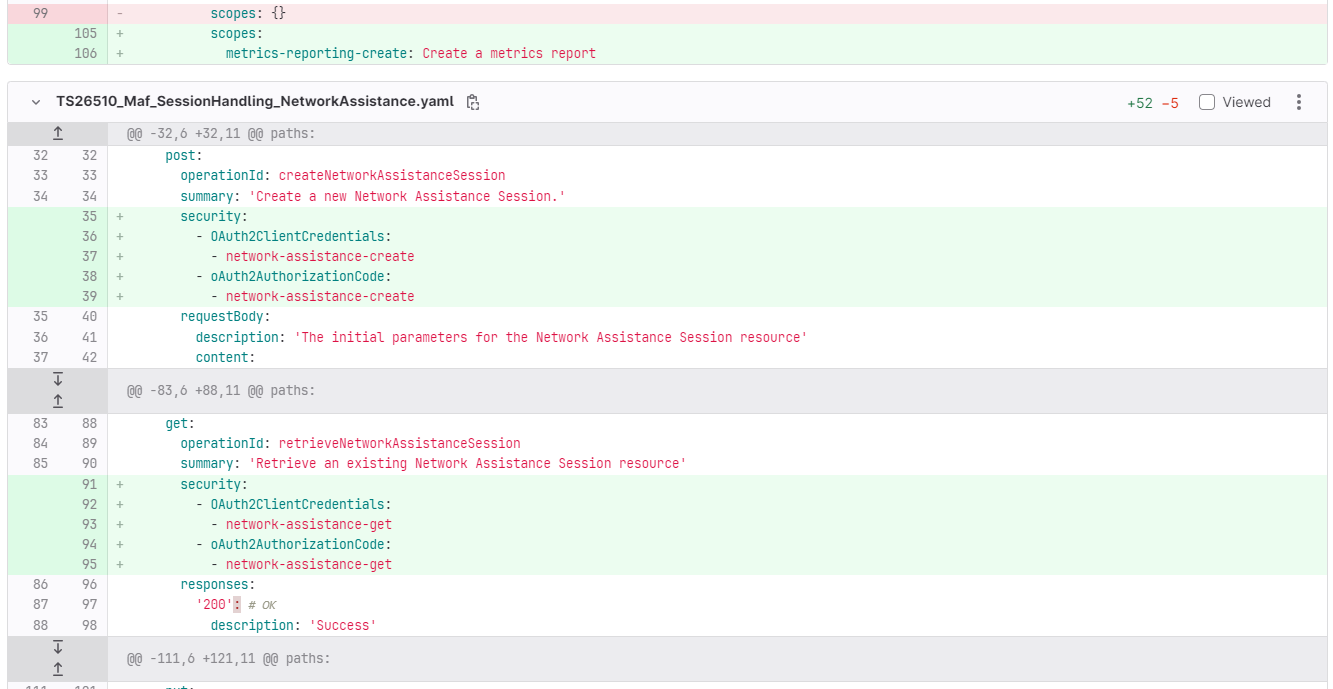 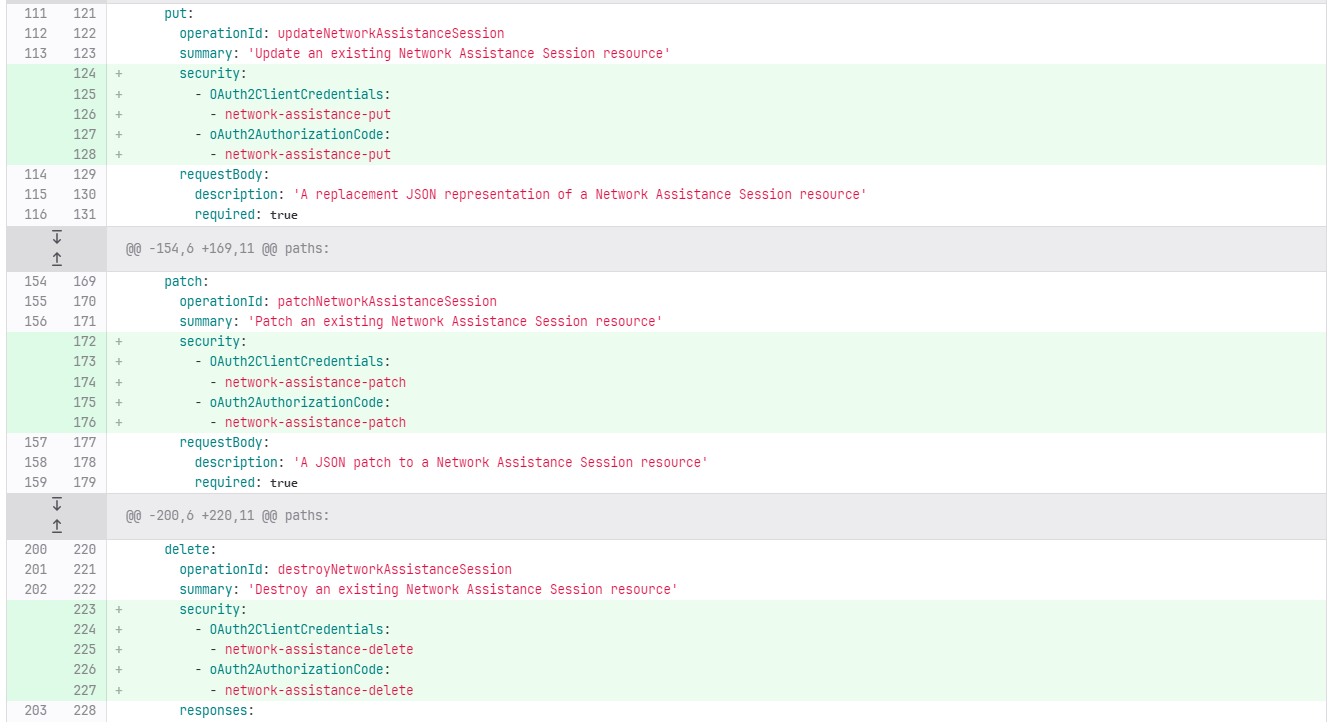 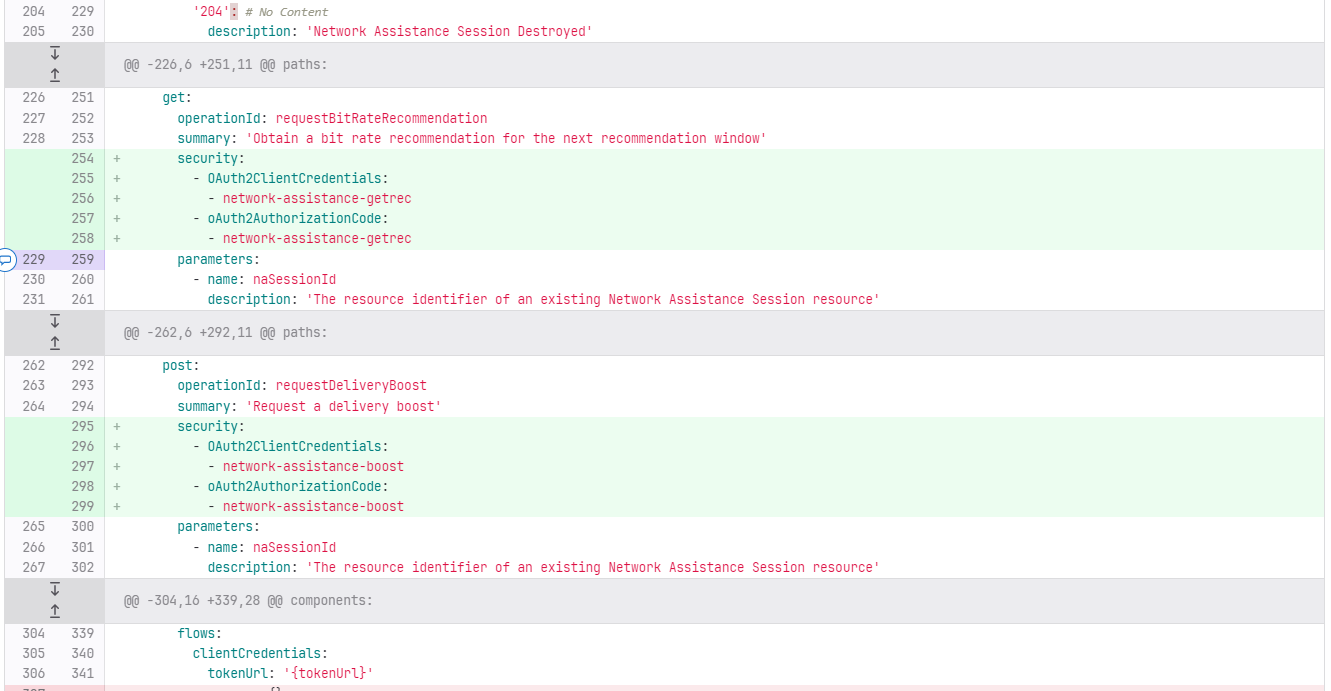 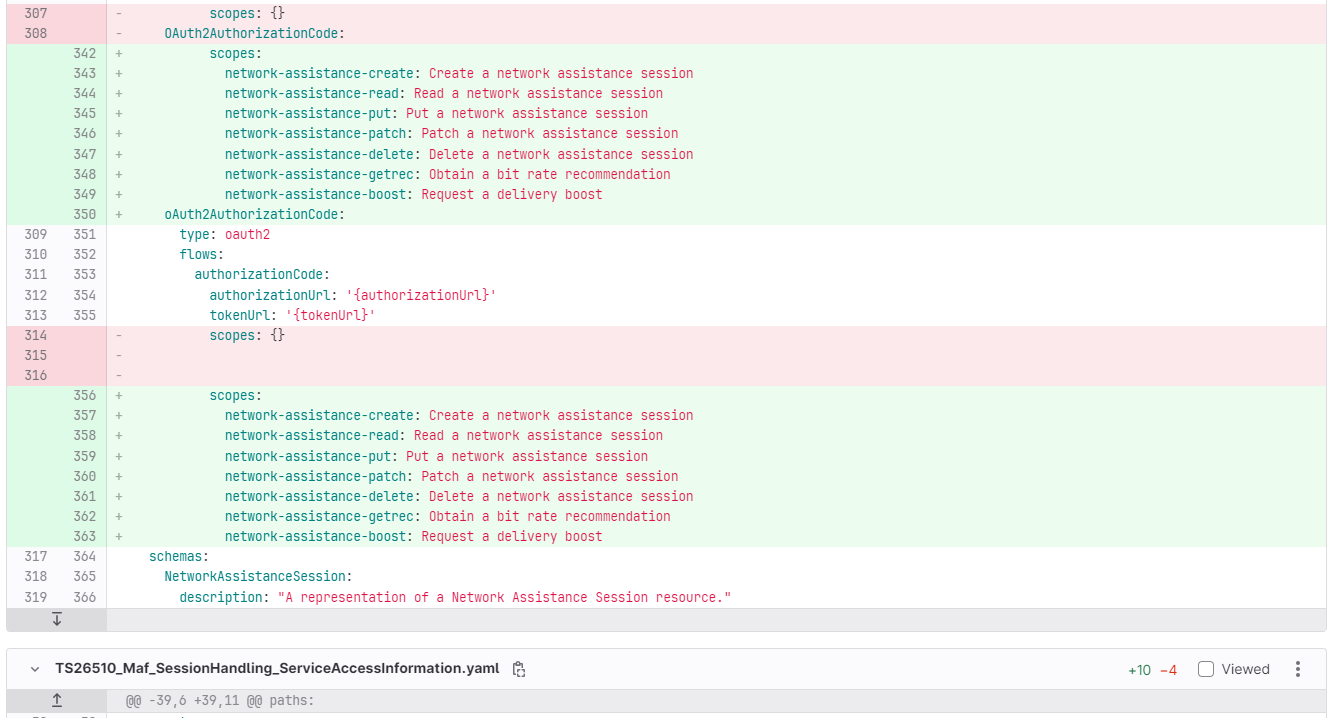 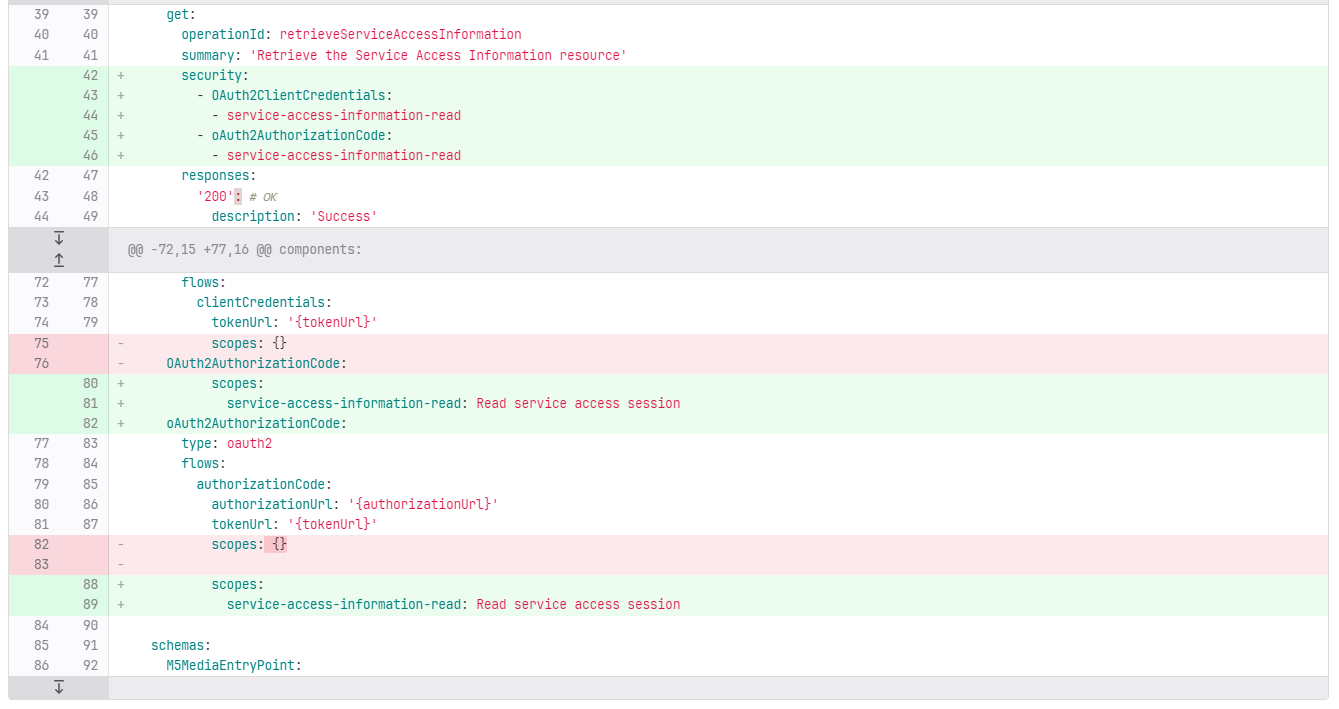 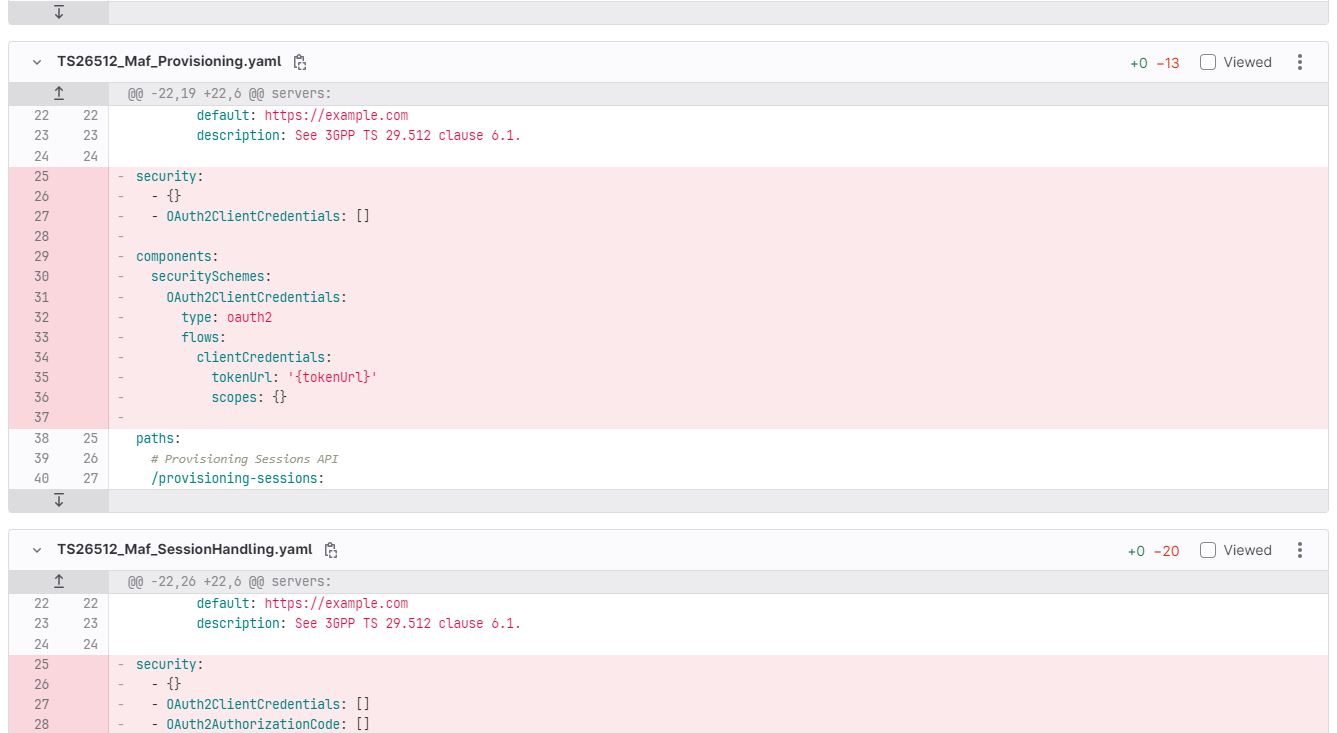 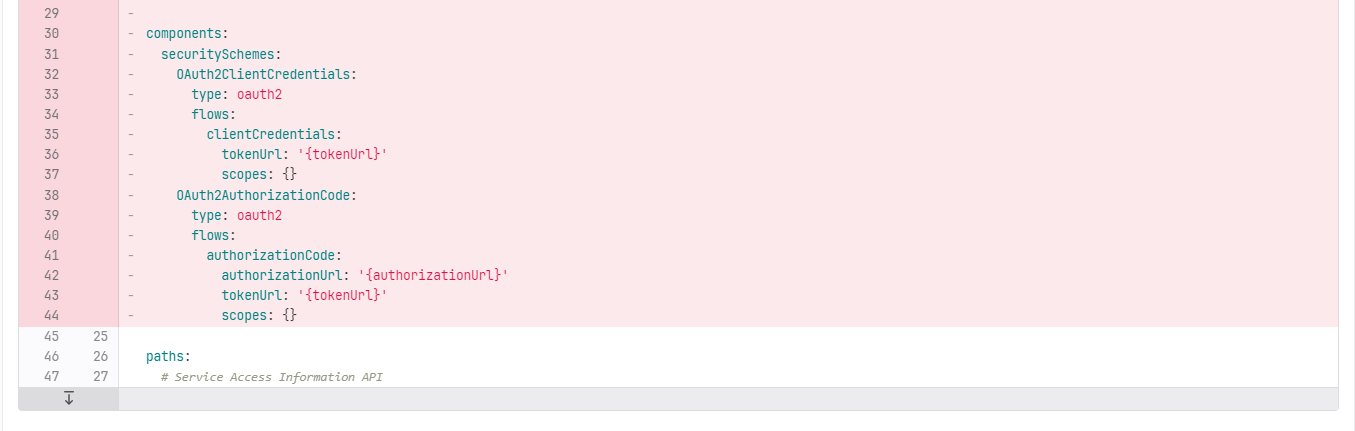 **** Last Change ****CR-Form-v12.2CR-Form-v12.2CR-Form-v12.2CR-Form-v12.2CR-Form-v12.2CR-Form-v12.2CR-Form-v12.2CR-Form-v12.2CR-Form-v12.2Pseudo CHANGE REQUESTPseudo CHANGE REQUESTPseudo CHANGE REQUESTPseudo CHANGE REQUESTPseudo CHANGE REQUESTPseudo CHANGE REQUESTPseudo CHANGE REQUESTPseudo CHANGE REQUESTPseudo CHANGE REQUESTCRrev-Current version:4For HELP on using this form: comprehensive instructions can be found at 
http://www.3gpp.org/Change-Requests.For HELP on using this form: comprehensive instructions can be found at 
http://www.3gpp.org/Change-Requests.For HELP on using this form: comprehensive instructions can be found at 
http://www.3gpp.org/Change-Requests.For HELP on using this form: comprehensive instructions can be found at 
http://www.3gpp.org/Change-Requests.For HELP on using this form: comprehensive instructions can be found at 
http://www.3gpp.org/Change-Requests.For HELP on using this form: comprehensive instructions can be found at 
http://www.3gpp.org/Change-Requests.For HELP on using this form: comprehensive instructions can be found at 
http://www.3gpp.org/Change-Requests.For HELP on using this form: comprehensive instructions can be found at 
http://www.3gpp.org/Change-Requests.For HELP on using this form: comprehensive instructions can be found at 
http://www.3gpp.org/Change-Requests.Proposed change affects:UICC appsMERadio Access NetworkCore NetworkTitle:	: Extending 5GMS with Oauth 2.0 support: Extending 5GMS with Oauth 2.0 support: Extending 5GMS with Oauth 2.0 support: Extending 5GMS with Oauth 2.0 support: Extending 5GMS with Oauth 2.0 support: Extending 5GMS with Oauth 2.0 support: Extending 5GMS with Oauth 2.0 support: Extending 5GMS with Oauth 2.0 support: Extending 5GMS with Oauth 2.0 support: Extending 5GMS with Oauth 2.0 supportSource to WG:Source to TSG:Work item code:5GMS_Pro_Ph25GMS_Pro_Ph25GMS_Pro_Ph25GMS_Pro_Ph25GMS_Pro_Ph2Date:Date:Date:03.11.2023Category:Release:Release:Release:Use one of the following categories:
F  (correction)
A  (mirror corresponding to a change in an earlier 													release)
B  (addition of feature), 
C  (functional modification of feature)
D  (editorial modification)Detailed explanations of the above categories can
be found in 3GPP TR 21.900.Use one of the following categories:
F  (correction)
A  (mirror corresponding to a change in an earlier 													release)
B  (addition of feature), 
C  (functional modification of feature)
D  (editorial modification)Detailed explanations of the above categories can
be found in 3GPP TR 21.900.Use one of the following categories:
F  (correction)
A  (mirror corresponding to a change in an earlier 													release)
B  (addition of feature), 
C  (functional modification of feature)
D  (editorial modification)Detailed explanations of the above categories can
be found in 3GPP TR 21.900.Use one of the following categories:
F  (correction)
A  (mirror corresponding to a change in an earlier 													release)
B  (addition of feature), 
C  (functional modification of feature)
D  (editorial modification)Detailed explanations of the above categories can
be found in 3GPP TR 21.900.Use one of the following categories:
F  (correction)
A  (mirror corresponding to a change in an earlier 													release)
B  (addition of feature), 
C  (functional modification of feature)
D  (editorial modification)Detailed explanations of the above categories can
be found in 3GPP TR 21.900.Use one of the following categories:
F  (correction)
A  (mirror corresponding to a change in an earlier 													release)
B  (addition of feature), 
C  (functional modification of feature)
D  (editorial modification)Detailed explanations of the above categories can
be found in 3GPP TR 21.900.Use one of the following categories:
F  (correction)
A  (mirror corresponding to a change in an earlier 													release)
B  (addition of feature), 
C  (functional modification of feature)
D  (editorial modification)Detailed explanations of the above categories can
be found in 3GPP TR 21.900.Use one of the following categories:
F  (correction)
A  (mirror corresponding to a change in an earlier 													release)
B  (addition of feature), 
C  (functional modification of feature)
D  (editorial modification)Detailed explanations of the above categories can
be found in 3GPP TR 21.900.Use one of the following releases:
Rel-8	(Release 8)
Rel-9	(Release 9)
Rel-10	(Release 10)
Rel-11	(Release 11)
…
Rel-16	(Release 16)
Rel-17	(Release 17)
Rel-18	(Release 18)
Rel-19	(Release 19)Use one of the following releases:
Rel-8	(Release 8)
Rel-9	(Release 9)
Rel-10	(Release 10)
Rel-11	(Release 11)
…
Rel-16	(Release 16)
Rel-17	(Release 17)
Rel-18	(Release 18)
Rel-19	(Release 19)Reason for change:Reason for change:Summary of change:Summary of change:The OpenAPI definitions within TS 26.510 are extended for the usage of Oauth 2.0 (according to the SA3 guidelines) for 5GMS protocols based on the conclusions in TR 26.804, clause 6.9.The OpenAPI definitions within TS 26.510 are extended for the usage of Oauth 2.0 (according to the SA3 guidelines) for 5GMS protocols based on the conclusions in TR 26.804, clause 6.9.The OpenAPI definitions within TS 26.510 are extended for the usage of Oauth 2.0 (according to the SA3 guidelines) for 5GMS protocols based on the conclusions in TR 26.804, clause 6.9.The OpenAPI definitions within TS 26.510 are extended for the usage of Oauth 2.0 (according to the SA3 guidelines) for 5GMS protocols based on the conclusions in TR 26.804, clause 6.9.The OpenAPI definitions within TS 26.510 are extended for the usage of Oauth 2.0 (according to the SA3 guidelines) for 5GMS protocols based on the conclusions in TR 26.804, clause 6.9.The OpenAPI definitions within TS 26.510 are extended for the usage of Oauth 2.0 (according to the SA3 guidelines) for 5GMS protocols based on the conclusions in TR 26.804, clause 6.9.The OpenAPI definitions within TS 26.510 are extended for the usage of Oauth 2.0 (according to the SA3 guidelines) for 5GMS protocols based on the conclusions in TR 26.804, clause 6.9.The OpenAPI definitions within TS 26.510 are extended for the usage of Oauth 2.0 (according to the SA3 guidelines) for 5GMS protocols based on the conclusions in TR 26.804, clause 6.9.The OpenAPI definitions within TS 26.510 are extended for the usage of Oauth 2.0 (according to the SA3 guidelines) for 5GMS protocols based on the conclusions in TR 26.804, clause 6.9.Consequences if not approved:Consequences if not approved:Clauses affected:Clauses affected:Annex C.3, Annex C.4Annex C.3, Annex C.4Annex C.3, Annex C.4Annex C.3, Annex C.4Annex C.3, Annex C.4Annex C.3, Annex C.4Annex C.3, Annex C.4Annex C.3, Annex C.4Annex C.3, Annex C.4YNOther specsOther specs Other core specifications	 Other core specifications	 Other core specifications	 Other core specifications	affected:affected: Test specifications Test specifications Test specifications Test specifications(show related CRs)(show related CRs) O&M Specifications O&M Specifications O&M Specifications O&M SpecificationsOther comments:Other comments:This CR's revision history:This CR's revision history:Rev 01:Add OAuth Client Credential Scopes on M1 and M5 APIs (for each HTTP method).Add OAuth Authorization Code flow and scopes to M5 APIs.Rev 01:Add OAuth Client Credential Scopes on M1 and M5 APIs (for each HTTP method).Add OAuth Authorization Code flow and scopes to M5 APIs.Rev 01:Add OAuth Client Credential Scopes on M1 and M5 APIs (for each HTTP method).Add OAuth Authorization Code flow and scopes to M5 APIs.Rev 01:Add OAuth Client Credential Scopes on M1 and M5 APIs (for each HTTP method).Add OAuth Authorization Code flow and scopes to M5 APIs.Rev 01:Add OAuth Client Credential Scopes on M1 and M5 APIs (for each HTTP method).Add OAuth Authorization Code flow and scopes to M5 APIs.Rev 01:Add OAuth Client Credential Scopes on M1 and M5 APIs (for each HTTP method).Add OAuth Authorization Code flow and scopes to M5 APIs.Rev 01:Add OAuth Client Credential Scopes on M1 and M5 APIs (for each HTTP method).Add OAuth Authorization Code flow and scopes to M5 APIs.Rev 01:Add OAuth Client Credential Scopes on M1 and M5 APIs (for each HTTP method).Add OAuth Authorization Code flow and scopes to M5 APIs.Rev 01:Add OAuth Client Credential Scopes on M1 and M5 APIs (for each HTTP method).Add OAuth Authorization Code flow and scopes to M5 APIs.S4-231753[5GMS_Pro_Ph2]: Extending 5GMS with Oauth 2.0 supportEricsson LMThorsten Lohmar